Keep Athens Beautiful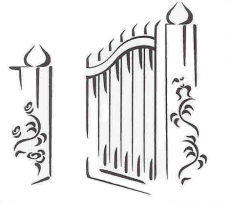 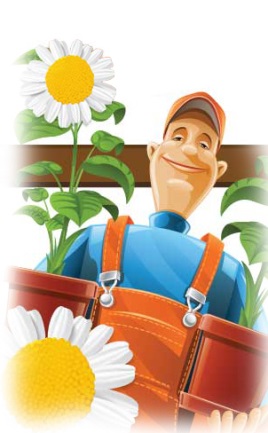 PresentsBackyard Farming              Home and Garden Show           Saturday, March 3, 2018 Henderson County Regional Fair Park, Athens, TX        BOOTH SPACE FORMContact Name _______________________________Company__________________________________________Mailing Address_______________________________________________________________________________City__________________________________State________ZipCode__________Phone_____________________Cell Phone__________________________________ Email_____________________________________________**********************************************************************************************Coliseum (main arena) 		          		      GroundsBOOTH: __ 15 x 15 booth	   $125.00 	         __ Double Booth       $220.00	       __ Additional Booths $ 75.00 Authorized Signature _________________________________________ Date _______________________ My check for $ _________ is attached.					____ Please bill me____ Sorry I can’t be a sponsor, but my gift of $ ______ is enclosed	Payment by Cash, Check, M/C, Visa, AMEX now acceptedCard #_____________________________________    Exp. Date________________Mail this form along with check payable to Keep Athens Beautiful to:Keep Athens Beautiful201 W. Corsicana, Suite 4Athens, TX 75751						Phone: 903-675-7961Fax: 903-675-4830Email:  kab75751@outlook.com Sponsorship Deadline: February 20, 2018Keep Athens Beautiful is a 501 © (3) tax exempt organization